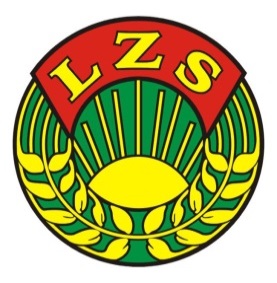 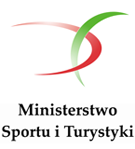 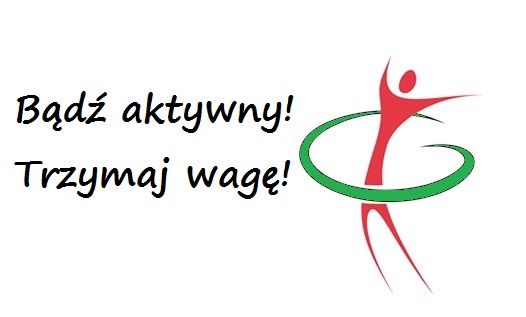 KARTA  ZGŁOSZENIA  Województwo:..........................................................Zgłoszenie  BĄDŹ AKTYWNY – TRZYMAJ WAGĘ17-20.09.2015r., Mielno........................................................                   Potwierdzenie WZ LZSLp.    Imię i nazwiskoRok urodzeniaAdresPrzynależność organizacyjna1.2.3.4.